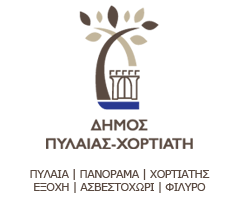 ΑΙΤΗΣΗ ΟΡΓΑΝΩΜΕΝΗΣ ΕΠΙΣΚΕΨΗΣΦΟΡΕΑΣ/ΣΥΛΛΟΓΟΣ/ΟΡΓΑΝΙΣΜΟΣ…………………………………………………………ΔΙΕΥΘΥΝΣΗ …………………………………………………………ΥΠΕΥΘΥΝΟΣ…………………………………………………………ΑΡΙΘΜΟΣ ΑΤΟΜΩΝ …………………………………………………………ΕΠΙΘΥΜΗΤΗ ΗΜ/ΝΙΑ ΕΠΙΣΚΕΨΗΣ…………………………………………………………ΕΠΙΘΥΜΗΤΗ ΩΡΑ ΠΡΟΣΕΛΕΥΣΗΣ…………………………………………………………ΤΗΛΕΦΩΝΟ …………………………………………………………E-MAIL…………………………………………………………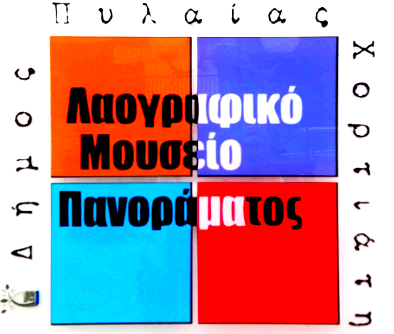 Προς:Λαογραφικό Μουσείο ΠανοράματοςΑντιδημαρχία Πολιτισμού, Αθλητισμού & ΝεολαίαςΔήμος Πυλαίας – Χορτιάτη28ης Οκτωβρίου 10, Πανόραμα 552 36, ΘεσσαλονίκηΤηλέφωνο: 2310 343 086Email: laografiko.panorama@pilea-hortiatis.grΕκφράζουμε το ενδιαφέρον μας να επισκεφτούμε το Λαογραφικό Μουσείο Πανοράματος στο πλαίσιο:……………………………………………………………………….……………………………………………………………………….……………………………………………………………………….……………………………………………………………………….……………………………………………………………………….………………………………………………………………………..………………………………………………………………………ΗΜΕΡΟΜΗΝΙΑ ..…/…../2018Ο/Η ΑΙΤ………..………………………………………..……………………………